Asking for informationExcuse me. could you tell me where ... is? Excuse me. Can you tell me...? Do you know...? You wouldn't know..., would you? Do you happen to know...? I'd like to know..., please. And there's another thing I'd like to know... would be interested to know... Please could you tell me... Asking for directionsExcuse me, could you tell me how to get to ... (place), please? Which way is the ... (place), please? Could you tell me where ... is, please? Do you know where ... is? Asking someone to repeatCould you say that again, please? Would you mind repeating that, please? Could you repeat that, please? 'm sorry I didn't catch that. I'm sorry, what was ... again? I'm sorry? I beg your pardon? I'm sorry, what was that? Checking that you've understoodSo, I / We have to... Do you want me / us to...? Am I / Are we supposed to...? Should I...? So, the (general/basic) idea is to... Do you mean...? Does this mean that...?So am I right in saying...? So, what you're saying is... Expressing uncertaintyI'm not really sure but I think... I can't say for certain but... It's difficult to say exactly but perhaps... I couldn't say, really... I'm not sure. I don't know for sure but... Giving yourself time to thinkWell, let me see... Let me think... Let me get this right... Um, well, that's a difficult question / that's an interesting question. I'll have to / Let me think about that for a moment... I think it's difficult to answer that question... How shall I put it?... Now, how can I best say this...? Interrupting politelyCould I just say something? Actually, I'd just like to say... Sorry to interrupt, but... Oh, while I remember / before I forget... Excuse me... May I interrupt? Saying you don't knowI'm afraid I can't help you. I'm sorry, I don't know.BEING POLITE Showing interestUh-huh! Right! Really? That's interesting! And? What then? Oh? What happened next? Showing that you're listeningNow, you mentioned... So, that's how...? Yes, I was going to ask you about that... Could you give me / us an example of...? Could you explain in more detail...? Thanking and respondingMany thanks. Thanks a lot. Cheers! That's very kind of you. Thank you very much Not at all. It's a pleasure. / My pleasure. You're welcome. Don't mention it. Any time. That's OK / all right. I'm glad to have been of some help. Apologizing SorryI'm very/awfully/so/extremely sorry. Excuse me. Sorry, (it was) my fault. I do apologise.Please accept my apologies. Accepting an apology That's all right/OK. Not to worry. That's quite/perfectly  all right. No reason/need to apologise. Don't worry about it TALKING ABOUT ACTIONSGiving instructionsMake sure... Remember... (to do). Be careful... (not to do). Don't forget... (to do) Giving directions Go straight on. Take the first/second on the left / right. Turn left / right. Go along... as far as... Take the number 7 bus / tram. Get off (the bus / tram) at... (place). Carry on until you see... Look out for... Checking someone has understoodAre you with me? Did you follow that? Have you got that? Is everything clear so far? Does that seem to make sense? Sequencing actionsFirst of all, ... Next, ... Then, ... After that, ... Finally, ...Making suggestionsShall I / we... (do)? Let's... (do). Why don't I / we... (do)? How about... (doing)? What about... (doing)? I think we should... (do). I suggest that we... (do). It might be a good idea if we / you... (do). I think the best way of dealing with this situation would be to... (do). If you ask me, I think we / you should... (do). We could... Agreeing to a suggestionYes, I think that's a good idea. That's probably the best option. Sure, why not? Yes, definitely. By all means. Good idea!Rejecting a suggestionYes, but wouldn't it be better to... (do). That's a good idea, but... (do). Making invitationsWhat are you doing on... (day)? Have you got any plans for... (day/time of day)? Would you like to... (do)? Do you fancy... (doing)? What about... (doing)? Accepting an invitationYes, I'd love to. Yes, that would be great. Refusing an invitation I'm afraid I'm busy on... (day). How about next... (day)? I'm sorry I can't. I'm... (doing something else).I'm afraid I can't make it. I'm... (doing something else).I'd love to, but... That's very kind of you, but... Expressing a preferenceI'd much rather... (do) than... (do something else). I prefer... to... I'd prefer to... (do). I think... is much more interesting than... I don't find... half as interesting as... I like... better than... Making recommendationsYou mustn't miss the... You must go to the... You've got to... (do) You'll love the... I wouldn't recommend the... You definitely wouldn't enjoy going to the... Offering somethingWould you like...? What can I get you? Help yourself to... Please have some... Would you care for some...? Can I offer you...? Can I get you a... / anything? Accepting something that's offeredYes, please. Thank you very much. That would be very nice. I'd like some... , please.Declining something that's offeredI'm all right/I'm fine, thank you. No, thanks. Not this time, thanks. I'm not sure I could, thank you. Asking for adviceWhat do you think I should do? What would you do (if you were in my situation)? What would you advise me to do? Giving adviceI think you should... (do). You could... (do). Why don't you... (do)? If I were you, I'd... (do). Have you tried... (doing)? Asking for permissionCan I.../May I..., please? Do you mind if I...? Mind if I...? Any chance I could...? I wonder/I was wondering if I could... Would it be possible for me to... Do you have any objection if I...? Would it bother you if I...? Giving permissionOf course. By all means. Certainly. Yes, that's OK/fine. You're welcome to... Please feel free to... Please don't hesitate to... Sure. OK.Go ahead. Why not? Refusing permissionI'm sorry it's not possible... I'm afraid you can't. I'm afraid that's out of the question. COMMUNICATING IDEASAgreeing I'd probably agree on that. I think that's probably right. That's absolutely right. Sure! That's exactly what I think. I couldn't agree with you more. That's what I think. DisagreeingYes, but... True, but... I see what you mean, but... I suppose so, but... Yes, but on the other hand... I'm afraid I disagree / don't agree / can't agree... I'm not sure if that's strictly true. You have a point there, but... Actually, I'm not sure if I agree with that. Asking what someone thinksWhat do you think? What do you reckon? What's your opinion about/of... ? What's your position on...?What's your reaction to...? What's your take on... ? Do you have any thoughts on... ?Stating consequencesAs a result, ... Consequently, ... Because of this, ... Due to (cause),... Expressing two points of viewOn the one hand..., on the other hand... Although I'd..., I certainly wouldn't... While I might..., I don't think I'd... Of course I'd..., but I'm not sure if I'd... There's no doubt that it would..., but there's also a chance it might... Giving examplesFor example, ... For instance, ... One example of this is... To give you an idea, ... Look at the case of... Take, for example, ... Let' say, ... Justifying your opinionsPersonally, I (don't) think... because... Let's (not)... because... In my opinion, I (don't) feel... because... I would definitely (not)... because... It would be better to... as... I (don't) feel that it's important to... as... Linking what you're sayingAnyway, ... True, but ... As a matter of fact, ... ... sort of... Hmm... ... you know... ... believe me...Ordering / SequencingFirst of all, ... To start with, ... Secondly, ... Another thing is that... Alternatively, ... Last but not least, ... Persuading But don't you agree that... es, but I'm sure you'd agree that... Don't you think that... Presenting an opinionPersonally, I think that... It seems to me that... From my point of view, ... In my opinion, ... Prioritizing ... would be much more important than... I don't think... would be nearly as important / urgent as... ... will definitely be the most / least ... SpeculatingIt's difficult to say exactly but I suppose it could be... I'm not sure but it might be... It can't be... because... It must be... because... I would guess... SummarizingSo what it comes down to is... The point I'm trying to make is... Let me just recap what's been said so far. In short, ... To sum up, ... Basically, ... Overall, it would seem that...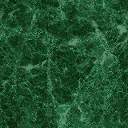 